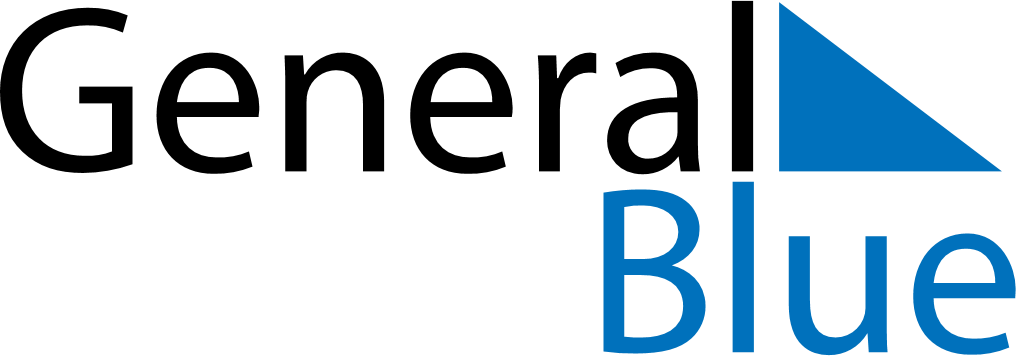 July 2024July 2024July 2024July 2024July 2024July 2024Temkino, RussiaTemkino, RussiaTemkino, RussiaTemkino, RussiaTemkino, RussiaTemkino, RussiaSunday Monday Tuesday Wednesday Thursday Friday Saturday 1 2 3 4 5 6 Sunrise: 4:05 AM Sunset: 9:22 PM Daylight: 17 hours and 17 minutes. Sunrise: 4:05 AM Sunset: 9:22 PM Daylight: 17 hours and 16 minutes. Sunrise: 4:06 AM Sunset: 9:21 PM Daylight: 17 hours and 14 minutes. Sunrise: 4:07 AM Sunset: 9:21 PM Daylight: 17 hours and 13 minutes. Sunrise: 4:08 AM Sunset: 9:20 PM Daylight: 17 hours and 11 minutes. Sunrise: 4:09 AM Sunset: 9:19 PM Daylight: 17 hours and 10 minutes. 7 8 9 10 11 12 13 Sunrise: 4:10 AM Sunset: 9:19 PM Daylight: 17 hours and 8 minutes. Sunrise: 4:11 AM Sunset: 9:18 PM Daylight: 17 hours and 6 minutes. Sunrise: 4:13 AM Sunset: 9:17 PM Daylight: 17 hours and 4 minutes. Sunrise: 4:14 AM Sunset: 9:16 PM Daylight: 17 hours and 2 minutes. Sunrise: 4:15 AM Sunset: 9:15 PM Daylight: 16 hours and 59 minutes. Sunrise: 4:16 AM Sunset: 9:14 PM Daylight: 16 hours and 57 minutes. Sunrise: 4:18 AM Sunset: 9:13 PM Daylight: 16 hours and 55 minutes. 14 15 16 17 18 19 20 Sunrise: 4:19 AM Sunset: 9:12 PM Daylight: 16 hours and 52 minutes. Sunrise: 4:20 AM Sunset: 9:10 PM Daylight: 16 hours and 50 minutes. Sunrise: 4:22 AM Sunset: 9:09 PM Daylight: 16 hours and 47 minutes. Sunrise: 4:23 AM Sunset: 9:08 PM Daylight: 16 hours and 44 minutes. Sunrise: 4:25 AM Sunset: 9:07 PM Daylight: 16 hours and 41 minutes. Sunrise: 4:26 AM Sunset: 9:05 PM Daylight: 16 hours and 38 minutes. Sunrise: 4:28 AM Sunset: 9:04 PM Daylight: 16 hours and 35 minutes. 21 22 23 24 25 26 27 Sunrise: 4:29 AM Sunset: 9:02 PM Daylight: 16 hours and 32 minutes. Sunrise: 4:31 AM Sunset: 9:01 PM Daylight: 16 hours and 29 minutes. Sunrise: 4:33 AM Sunset: 8:59 PM Daylight: 16 hours and 26 minutes. Sunrise: 4:34 AM Sunset: 8:58 PM Daylight: 16 hours and 23 minutes. Sunrise: 4:36 AM Sunset: 8:56 PM Daylight: 16 hours and 19 minutes. Sunrise: 4:38 AM Sunset: 8:54 PM Daylight: 16 hours and 16 minutes. Sunrise: 4:39 AM Sunset: 8:53 PM Daylight: 16 hours and 13 minutes. 28 29 30 31 Sunrise: 4:41 AM Sunset: 8:51 PM Daylight: 16 hours and 9 minutes. Sunrise: 4:43 AM Sunset: 8:49 PM Daylight: 16 hours and 6 minutes. Sunrise: 4:45 AM Sunset: 8:47 PM Daylight: 16 hours and 2 minutes. Sunrise: 4:46 AM Sunset: 8:45 PM Daylight: 15 hours and 58 minutes. 